السؤال الاول: اكملي ما يلي.......................... هي زيادة غير طبيعية في وزن الجسم نتيجة الإفراط في تناول الطعاممن اسباب فقر الدم.........................و.................................من أسباب السمنة...........................و.................................النحافة هي .............................................................................................من اعراض فقر الدم ....................................................استخدام مزيل للعرق للتخلص من...........................الاستحمام بشكل يومي خاصة في فصل الصيف للتخلص..............................يغسل الشعر ب .....................و............................ وذلك اكثر من مره بالاسبوعيجب عدم مشاركة المشط مع الاخرين وذلك لتجنب العدوى التي تصيب فروة الراس بـ......................و.....................من طرق الوقاية من الشمس وأضرارها...............................اقسام المشروبات .........................و..............................من فوائد المشروبات............................و................................._______________________________________________________________________ب: صل العمود (أ) بما يناسبه من العمود (ب)______________________________________________________________________________________________السؤال الثاني: ضعي علامة (✓)امام العبارة الصحيحة وعلامة (X) امام العبارة الخاطئة: تناول كمية كبيرة من الاطعمة مع قلة المجهود تؤدي الى السمنة                                                   (    )فقدان الشهية يؤدي الى النحافة                                                                                        (    )فقدان كمية كبيرة من الدم بسبب النزيف يؤدي الى فقر الدم                                                        (    )شحوب الوجة من اعراض فقر الدم                                                                                  (    )نظافة الاسنان عنصر رئيس للصحة وللمظهر الجميل                                                              (    )مراجعة أخصائي الامراض الجلدية عند ظهور حب الشباب بشكل واضح                                            (    )تناول الفواكة والخضروات الغنية بالالياف والفيتامينات (أ-ب- ج) مهم للجسم                                   (    )الشراب هو مشروب يحتوي على نسبة 10% او اقل من العصير مضاف اليه الوان ونكهات وسكر وماء     (    )المشروبات سوائل ساخنة فقط                                                                                        (    ) العلاقة بين الليمون والبرتقال بمقاومة امراض البرد :انه يحتوي على فتامين c                                      (    )_____________________________________________________________________________________                                                  انتهت الأسئلة، تمنياتي لكن بالتوفيق..المملكة العربية السعوديةوزارة التعليمادارة التعليم بمحافظة صبيامكتب التعليم ببيش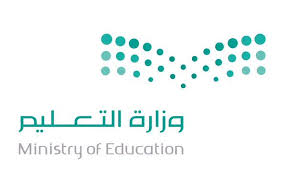 المادة : مهارات حياتية وأسريةالصف :أول متوسطالزمن: 45 دقيقةمدرسة ظهرة بني ماجور للبناتأسئلة اختبار الفصل الدراسي (  الثاني ) الفترة ( الأولى )   للعام الدراسي 1443هـأسئلة اختبار الفصل الدراسي (  الثاني ) الفترة ( الأولى )   للعام الدراسي 1443هـأسئلة اختبار الفصل الدراسي (  الثاني ) الفترة ( الأولى )   للعام الدراسي 1443هـاسم الطالبة :                                                                                                                      اسم الطالبة :                                                                                                                      اسم الطالبة :                                                                                                                      استخدام الخيط السني للتنظيف الاسنانغسلة بالماء والشامبونقص الحديد والبروتين وبعض الفيتامينات التعرض لأشعة الشمسزيادة عدد ضربات القلب مما يجعل الشخص محدود النشاطتقلل من مقاومة الجسم  للأمراض1سرطان الجلد والحروق الشمسية2من اعراض السمنة3فقر الدم الغذائي4النحافة5نظافة الاسنان6نظافة الشعر